Финансовые условия участия в соревнованиях, проводимых Тверской региональной общественной организацией «Федерация спортивного ориентирования Тверской области» в 2022 году АРЕНДА ЧИПА SFR – 50 р./старт.В случае предварительной оплаты и отсутствия на соревновании по уважительной причине ребенка до 18 лет по согласованию с главным судьей возможен перенос оплаты на другие соревнования в течение одного месяца. Предусмотрены следующие скидки: Скидка для семей из 2х детей до 18 лет – 25 % Скидка для семей из 3х и более детей до 18 лет – 50 % Скидка тренерам, привозящим группу детей (от 5 чел) – 100 % Скидка спортсменам, приезжающим в Тверь из других муниципальных образований – 25 % Скидка работникам ФСОТО – 50 % 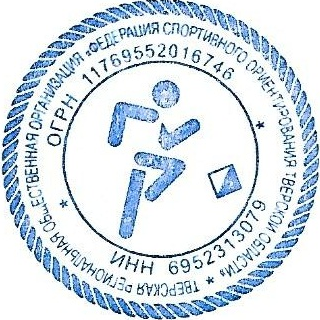 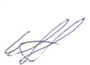 Председатель ФСО ТО _____________________________________Сергеев П. А.Соревнования (возрастная группа) Размер заявочного взноса за один старт с человека, руб. Размер заявочного взноса за один старт с человека, руб. Соревнования (возрастная группа) Заявка через систему оргео (оплата заранее) Заявка на старте (оплата на месте) Чемпионат Тверской области  (МЖ21) 400 500 Первенство Тверской области (МЖ12, МЖ14, МЖ16, МЖ17, МЖ18,МЖ23) 150 150 Другие официальные спортивные соревнования и физкультурномассовые мероприятия Тверской области, муниципального образования, ФСОТО (МЖ21) 250 300 Другие официальные спортивные соревнования и физкультурномассовые мероприятия Тверской области, муниципального образования, ФСОТО (МЖ12, МЖ14, МЖ16, МЖ17, МЖ18,МЖ23) 150 150 Спортивные соревнования и физкультурно-массовые мероприятия (МЖ35, МЖ50) 250 300 Спортивные соревнования и физкультурно-массовые мероприятия (МЖ65, МЖ80) 150 150 Тренировочный старт  (МЖ21, МЖ35, МЖ50) 200 250 Тренировочный старт (МЖ12, МЖ14, МЖ16, МЖ18, МЖ65, МЖ80) 100 100 Тренировочный старт (МЖ10) 50 50 